表題 
－副題－Title: Subtitle 著者名LAST NAME, First Name	● 所属先
Affiliationキーワード，キーワード，キーワード，キーワード，キーワード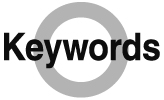 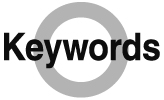 keywords, keywords, keywords, keywords, keywordsABSTRACT要旨，要旨，要旨，要旨，要旨，要旨，要旨，要旨，要旨，要旨，要旨，要旨，要旨。Abstract, Abstract, Abstract, Abstract, Abstract, Abstract, Abstract, Abstract, Abstract.1. 見出し1.1 小見出し本文，本文，本文，本文，本文，本文，本文，本文，本文，本文，本文，本文，本文，本文，本文，本文，本文，本文，本文，本文，本文，本文，本文，本文，本文，本文，本文，本文，本文，本文，本文，本文，本文，本文，本文，本文，本文，本文，本文，本文，本文，本文，本文，本文，本文，本文，本文，本文，本文，本文，本文，本文。引用文献References, References, References, References, References, References, References, References.